DR.BABITHA 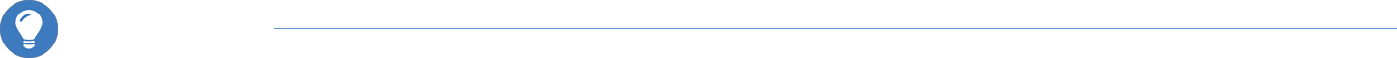 Click here to buy CV Contact:http://www.gulfjobseeker.com/employer/cvdatabaseservice.php About Me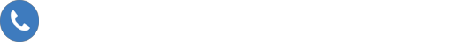 +971504753686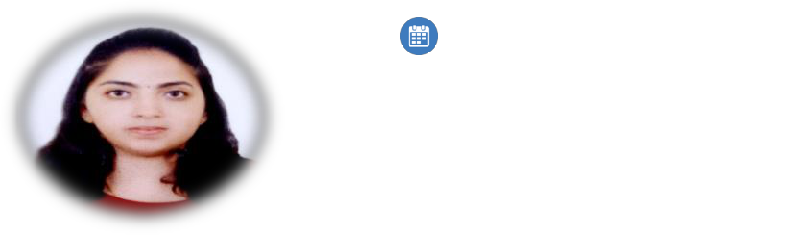 3.5 Years experience June 18,1992                  babitha-399771@2freemail.com 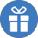 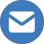 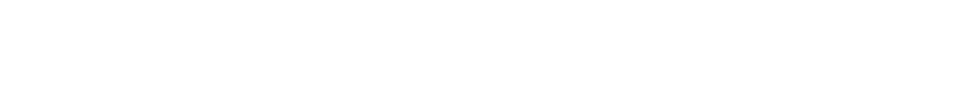 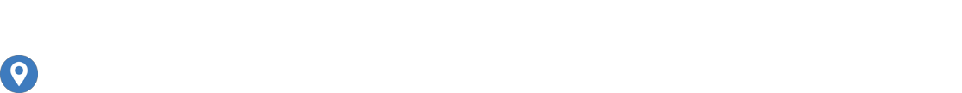 Kannur, Kerala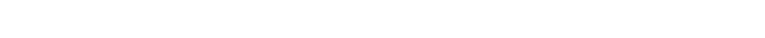 PHARM.D(MOH-UAE pharmacist certified)Patient service –oriented Clinical Pharmacist with Doctor of Pharmacy degree. Strong Background in clinical pharmacology and patient medication therapy management. Excellent track record of maintaining positive relationships with customers, pharmaceutical representatives, manufactures, medical professionals, health organizations, and insurance providers.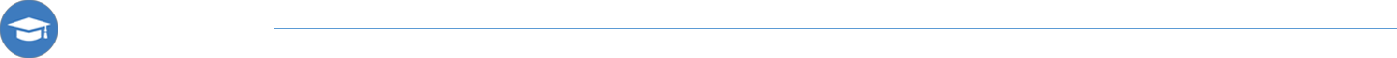 Education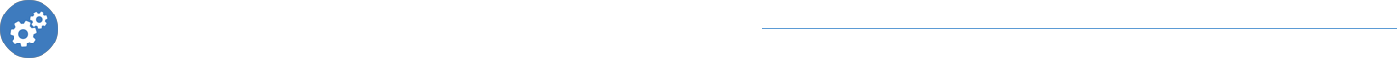 Professional Qualifications and AffiliationsRegistered clinical pharmacist under Karnataka state pharmacy council from December 2016MOH - UAE Pharmacist certifiedBLS provider certified under American Heart AssociationCorresponding author for the article “Drug utilization evaluation of bronchial asthma in tertiary care hospital” published in world journal of pharmacy and pharmaceutical sciences.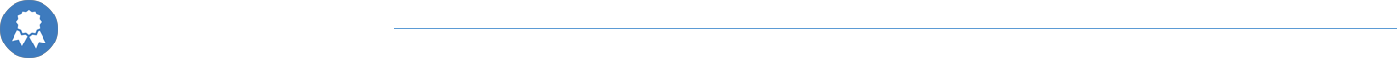 Career HighlightsReview prescription order to determine accuracy and suitability.Evaluated patient histories to assess medication compliance and spot issues such as doctor shopping or excessive usage.Chapter champion responsible for implementation of NABH chapter Management of Medication (MOM) Throughout the organizationCoordinator for Drug and Therapeutic committee and attend ,participate, and contribute as an active member for various health care system committees and work groups.Provide timely and in-depth reviews of non- formulary drug requests.Basic Sciences Pharmacology Trainer in DNB pediatricsParticipate in quality improvement initiatives and NABH internal and external auditsFinalization and updating of Drug FormularyDaily audit on prescribing, dispensing, reconciliation, storage of medicationMedication error/ADR/ADE/near misses/sentinel events/DI monitoring and RCA and CAPA Finalization and implementationAudit on pre-operative antibiotic prophylaxisClinical preceptor and mentor for Doctor of pharmacy students and training for nursing and pharmacy staffs.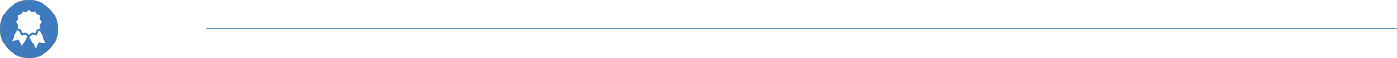 SkillsStrong clinical backgroundKnowledge of pharmacotherapy and skills to evaluate, monitor and assess the safety and efficacy of medication therapiesExpert understanding of Medicare and MedicaidInventory ManagementSkilled in clinical interventionsEfficient and accurateExceptional patient care and interactionAssess various adverse drug reactions and drug interactionsWork on own initiative or as part of a team.Having strong leadership skills, highly motivated and eager to do things.Teaching skills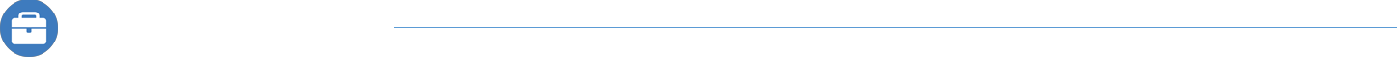 Work ExperienceThe Oxford Medical College And Research Center, Bangalore, Karnataka.July 2015 to August 2016Designation: Trainee Clinical PharmacistMaintain record of all medication for patients and ensure absence of all discrepancies and analyze all side effects and drug interactions.Evaluate patient’s condition to ensure all issues are being treated.Prepare prescriptions for the patients under the guidance of health care professionalAdvice on the correct administration of drugsDevelop effective medication plans that minimize the risk of adverse side effects.Provides pharmacological information by answering questions and requests of health care professionals; counseling patients on drug therapies.Indiana Hospital And Heart Institute Ltd.(NABH) ,Mangalore, Karnataka.November 2016 to May 2018Designation: Clinical PharmacistPrepares medications by reviewing and interpreting physician orders; detecting therapeutic incompatibilitiesProvide suggestions on therapeutic therapies like cardiology, pediatricProvide drug counseling to patientsCoordinator for Drug and Therapeutic committeeChapter champion responsible for implementation of NABH chapter Management of Medication (MOM) Throughout the organizationMaintain Narcotics, High Risk Medication, LASA safe and secure mannerRecord patient’s drug therapies and monitor drug interactions, Adverse drug reactions e.t.cFinalization and updating of Drug FormularyPerforms initial check for pediatric doses to check appropriateness based on age and weightConduct Training for Nursing, pharmacy staffsHospital and Research Centre in Kochi, KeralaMay 2018 to April 2019Designation: Clinical PharmacistCoordinator for Drug and Therapeutic committeeClinical preceptor and mentor for Doctor of pharmacy students and training for nursing and pharmacy staffs.Daily audit on prescribing, dispensing, reconciliation, storage of medicationAudit on pre-operative antibiotic prophylaxisReview chemotherapy orders for accuracy of dose calculations and Minimize drug waste, manage drug shortages, and decrease exposure to hazardous drugs and supervise the performance of all infusion compoundingChapter champion responsible for implementation of NABH chapter Management of Medication (MOM) Throughout the organization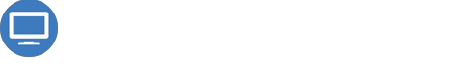 Computer ProficiencyMicrosoft wordMicrosoft ExcelWipro HISMedicare HISMicrosoft Power Point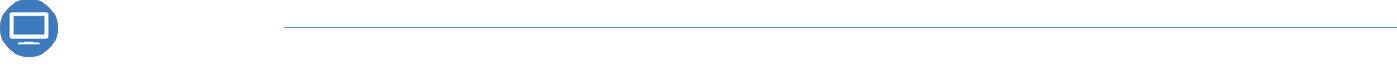 Languages	Malayalam	EnglishTamilKannadaHindi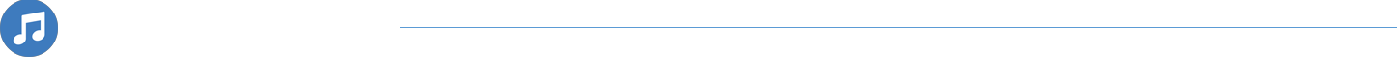 Personal Interests	Sports		TravellingMusic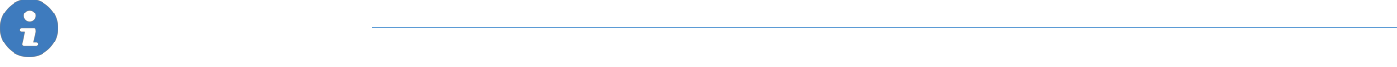 Personal DetailsDeclarationI, Babitha Michael, hereby declare that the information contained herein is true and correct to the best of my knowledge and belief.____________________________Babitha MichaelPlace:KannurDate:PHARM.DThe oxford college of201670%pharmacy (RGUHS)PLUS TWOG.H.S.S Kamballur201080%SSLCMarigiri  High  School200883%TherthallyMarital Status:   Marital Status:   MarriedBirthday:June 18, 1992Nationality:IndianGender:Female